Case SummaryObjectives Case ReferencesCase Study Question 1 of 6 A client in the 4th stage of labor is being cared for following a cesarean birth.Click to highlight the findings that require immediate follow-up. KeyScoring Rule: +/-Rationale: The concerning findings are the client stating she feels dizzy, appearing pale, additional blood loss and the bogginess and position of the uterus.  Concerning vital signs are pulse, BP and pulse oximeter. The quantitative blood loss after the cesarean is within normal limits (up to 1000 mL for cesarean delivery).  More than 1000 mL in 24 hours qualifies as postpartum hemorrhage after cesarean.  Additional 400 mL puts the client at a total loss of 1300 mL.  Infant weight is WNL. Case Study Question 2 of 6 A client in the 4th stage of labor is being cared for following a cesarean birth.For each finding click to indicate if the finding is consistent with septic shock, cardiogenic shock, or hemorrhagic shock. Each finding may support more than one type of shock. Note: Each column must have at least 1 option selected.Scoring Rule: +/-Rationale: Hypotension and tachycardia occur in all three types of shock.  Pale and cool skin is indicative of cardiogenic or hemorrhagic shock.  Blood loss only occurs in hemorrhagic shock. Dizziness with poor perfusion in all forms of shock.Case Study Question 3 of 6 A client in the 4th stage of labor is being cared for following a cesarean birth.Complete the following sentence by choosing from the list of options.Scoring Rule: RationaleRationale: The blood loss and vital signs are consistent with postpartum hemorrhage and a client experiencing hemorrhagic shock. All forms of shock include low blood pressure and pulse. Blood loss is unique to hemorrhagic shock.Case Study Question 4 of 6 A client in the 4th stage of labor is being cared for following a cesarean birth.Select the orders from each of the categories the nurse should include in the plan of care. Each category may have more than one order.Scoring Rule: +/-Rationale: Expected actions are fundal massage to stimulate contractions, weighing of the peripads for quantitative blood loss, oxygen, and pulse oximetry.  Clear liquids would not be appropriate at this time. The provider would order a type and cross for potential transfusion and Hct &Hbg to monitor recovery.  Colloid fluids help replace lost fluids and uterotonics help contract the uterus to prevent further blood loss.Case Study Question 5 of 6 A client in the 4th stage of labor is being cared for following a cesarean birth.Which 4 orders should the nurse implement first?Scoring Rule: 0/1Rationale: The most important actions are to stop the bleeding and maintain circulation. Massaging the fundus stimulates contraction, which should stop the bleeding.  Uterotonics also serve to contract the uterus to stop bleeding.  The fluid bolus and oxygen are necessary to restore perfusion because blood pressure has dropped, and the client states they feel dizzy. The patient may require a blood transfusion but there are nursing interventions that can be done first.  Case Study Question 6 of 6 A client in the 4th stage of labor is being cared for following a cesarean birth.The nurse reassesses the client after implementation of the treatment plan.Complete the following sentence by choosing from the list of options.Scoring Rule: 0/1Rationale: The trends in the vital signs, firm fundus, and cessation of bleeding indicate the client is improving. The correct action is to continue to monitor the patient.Trend Template A client in the 4th stage labor develops postpartum hemorrhage  following a cesarean birth.The nurse reassesses the client after implementation of the treatment plan.For each finding, click to specify if the finding indicates that the client’s status has improved, declined, or is unchanged. Scoring Rule: 0/1Rationale: The trends in the vital signs, firm fundus, and cessation of bleeding indicate the client is improving. The level of consciousness has declined from dizzy to groggy due to the blood loss. The correct action is to continue to monitor the patient.Maryland Next Gen NCLEX Test Bank ProjectSeptember 1, 2022Maryland Next Gen NCLEX Test Bank ProjectSeptember 1, 2022Maryland Next Gen NCLEX Test Bank ProjectSeptember 1, 2022Maryland Next Gen NCLEX Test Bank ProjectSeptember 1, 2022Case Study Topic: Postpartum HemorrhageAuthor:Christine Schlaerth, PhD, CNM, WHNP-BCCarroll Community CollegeA client in the 4th stage of labor has a postpartum hemorrhage following a cesarean birth.   Uterotonics and fluids are given, and the client begins to recover once the fundus is firm and bleeding has ceased.1. Recognize trends and changes in client conditions/vital signs and intervene as needed2. Provide care for clients experiencing complications of pregnancy/labor and or delivery 3. Evaluate and document client responses to emergency interventionsCase Study LinkCase Study QR Codehttps://umaryland.az1.qualtrics.com/jfe/form/SV_ethSrOLGR20HDZs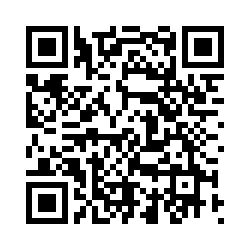 Trend QR CodeTrend Link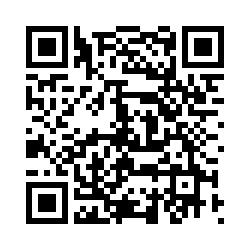 https://umaryland.az1.qualtrics.com/jfe/form/SV_02IHwhHpiblxzb8Agency for Healthcare Research and Quality (2017). Sample Scenario for Postpartum Hemorrhage In Situ Simulation. Retrieved from: https://www.ahrq.gov/hai/tools/perinatal-care/modules/situ/simulation-postpart-hemorrhage.htmlBristol, T.J., Herrman, J.W, and Stephenson, W. (2019). Postpartum hemorrhage. In NurseThink for Students: NCLEX-RN Conceptual Review Guide (pp. 46). NurseTim, Inc.FlowsheetFlowsheetTime1615161516301645Temp37.1 C / 98.8 F37.1 C / 98.8 FP 8888100115RR20202122B/P124/70124/70103/7685/45Pulse oximeter97% on RA97% on RA94% on RA89% on RA1615. 27yo Gravida 2 now Para 2 delivered 3590 gram(7lb 9oz) term infant via cesarean at 1545. Quantitative blood loss 850 mL. Client stable in PACU with oxytocin 30units/500mL LR IV @ 250mL/hr.1645. Client states, “I feel dizzy” and appears pale. Additional blood loss 400 mL.Fundus boggy, midline, and 3cm above umbilicus.1615. 27yo Gravida 2 now Para 2 delivered 3590 gram(7lb 9oz) term infant via cesarean at 1545. Quantitative blood loss 850 mL. Client stable in PACU with oxytocin 30units/500mL LR IV @ 250mL/hr.1645. Client states, “I feel dizzy” and appears pale. Additional blood loss 400 mL.Fundus boggy, midline, and 3cm above umbilicus.1615. 27yo Gravida 2 now Para 2 delivered 3590 gram(7lb 9oz) term infant via cesarean at 1545. Quantitative blood loss 850 mL. Client stable in PACU with oxytocin 30units/500mL LR IV @ 250mL/hr.1645. Client states, “I feel dizzy” and appears pale. Additional blood loss 400 mL.Fundus boggy, midline, and 3cm above umbilicus.1615. 27yo Gravida 2 now Para 2 delivered 3590 gram(7lb 9oz) term infant via cesarean at 1545. Quantitative blood loss 850 mL. Client stable in PACU with oxytocin 30units/500mL LR IV @ 250mL/hr.1645. Client states, “I feel dizzy” and appears pale. Additional blood loss 400 mL.Fundus boggy, midline, and 3cm above umbilicus.1615. 27yo Gravida 2 now Para 2 delivered 3590 gram(7lb 9oz) term infant via cesarean at 1545. Quantitative blood loss 850 mL. Client stable in PACU with oxytocin 30units/500mL LR IV @ 250mL/hr.1645. Client states, “I feel dizzy” and appears pale. Additional blood loss 400 mL.Fundus boggy, midline, and 3cm above umbilicus.FlowsheetFlowsheetTime1615161516301645Temp37.1 C / 98.8 F37.1 C / 98.8 FP 8888100115RR20202122B/P124/70124/70103/7685/45Pulse oximeter97% on RA97% on RA94% on RA89% on RA1615. 27yo Gravida 2 now Para 2 delivered 3590 gram(7lb 9oz) term infant via cesarean at 1545. Quantitative blood loss 850 mL. Client stable in PACU with oxytocin 30units/500mL LR IV @ 250mL/hr.1645. Client states, “I feel dizzy” and appears pale. Additional blood loss 400 mL.Fundus boggy, midline, and 3cm above umbilicus.1615. 27yo Gravida 2 now Para 2 delivered 3590 gram(7lb 9oz) term infant via cesarean at 1545. Quantitative blood loss 850 mL. Client stable in PACU with oxytocin 30units/500mL LR IV @ 250mL/hr.1645. Client states, “I feel dizzy” and appears pale. Additional blood loss 400 mL.Fundus boggy, midline, and 3cm above umbilicus.1615. 27yo Gravida 2 now Para 2 delivered 3590 gram(7lb 9oz) term infant via cesarean at 1545. Quantitative blood loss 850 mL. Client stable in PACU with oxytocin 30units/500mL LR IV @ 250mL/hr.1645. Client states, “I feel dizzy” and appears pale. Additional blood loss 400 mL.Fundus boggy, midline, and 3cm above umbilicus.1615. 27yo Gravida 2 now Para 2 delivered 3590 gram(7lb 9oz) term infant via cesarean at 1545. Quantitative blood loss 850 mL. Client stable in PACU with oxytocin 30units/500mL LR IV @ 250mL/hr.1645. Client states, “I feel dizzy” and appears pale. Additional blood loss 400 mL.Fundus boggy, midline, and 3cm above umbilicus.1615. 27yo Gravida 2 now Para 2 delivered 3590 gram(7lb 9oz) term infant via cesarean at 1545. Quantitative blood loss 850 mL. Client stable in PACU with oxytocin 30units/500mL LR IV @ 250mL/hr.1645. Client states, “I feel dizzy” and appears pale. Additional blood loss 400 mL.Fundus boggy, midline, and 3cm above umbilicus.FlowsheetFlowsheetTime1615161516301645Temp37.1 C/ 98.8 F37.1 C/ 98.8 FP 8888100115RR20202122B/P124/70124/70103/7685/45Pulse oximeter97% on RA97% on RA94% on RA89% on RA1615. 27yo Gravida 2 now Para 2 delivered 3590 gram (7lb 9oz) term infant via cesarean at 1545. Quantitative blood loss 850 mL. Client stable in PACU with oxytocin 30units/500mL LR IV @ 250mL/hr.1645. Client states, “I feel dizzy” and appears pale. Additional blood loss 400 mL.Fundus boggy, midline, and 3cm above umbilicus.1615. 27yo Gravida 2 now Para 2 delivered 3590 gram (7lb 9oz) term infant via cesarean at 1545. Quantitative blood loss 850 mL. Client stable in PACU with oxytocin 30units/500mL LR IV @ 250mL/hr.1645. Client states, “I feel dizzy” and appears pale. Additional blood loss 400 mL.Fundus boggy, midline, and 3cm above umbilicus.1615. 27yo Gravida 2 now Para 2 delivered 3590 gram (7lb 9oz) term infant via cesarean at 1545. Quantitative blood loss 850 mL. Client stable in PACU with oxytocin 30units/500mL LR IV @ 250mL/hr.1645. Client states, “I feel dizzy” and appears pale. Additional blood loss 400 mL.Fundus boggy, midline, and 3cm above umbilicus.1615. 27yo Gravida 2 now Para 2 delivered 3590 gram (7lb 9oz) term infant via cesarean at 1545. Quantitative blood loss 850 mL. Client stable in PACU with oxytocin 30units/500mL LR IV @ 250mL/hr.1645. Client states, “I feel dizzy” and appears pale. Additional blood loss 400 mL.Fundus boggy, midline, and 3cm above umbilicus.1615. 27yo Gravida 2 now Para 2 delivered 3590 gram (7lb 9oz) term infant via cesarean at 1545. Quantitative blood loss 850 mL. Client stable in PACU with oxytocin 30units/500mL LR IV @ 250mL/hr.1645. Client states, “I feel dizzy” and appears pale. Additional blood loss 400 mL.Fundus boggy, midline, and 3cm above umbilicus.FindingSeptic shockCardiogenic shockHemorrhagic shockBlood pressure***Heart rate***Blood loss*Skin coloration**Dizziness***FlowsheetFlowsheetTime1615161516301645Temp37.1 C/ 98.8 F37.1 C/ 98.8 FP 8888100115RR20202122B/P124/70124/70103/7685/45Pulse oximeter97% on RA97% on RA94% on RA89% on RA1615. 27yo Gravida 2 now Para 2 delivered 3590 gram (7lb 9oz) term infant via cesarean at 1545. Quantitative blood loss 850 mL. Client stable in PACU with oxytocin 30units/500mL LR IV @ 250mL/hr.1645. Client states, “I feel dizzy” and appears pale. Additional blood loss 400 mL.Fundus boggy, midline, and 3cm above umbilicus.1615. 27yo Gravida 2 now Para 2 delivered 3590 gram (7lb 9oz) term infant via cesarean at 1545. Quantitative blood loss 850 mL. Client stable in PACU with oxytocin 30units/500mL LR IV @ 250mL/hr.1645. Client states, “I feel dizzy” and appears pale. Additional blood loss 400 mL.Fundus boggy, midline, and 3cm above umbilicus.1615. 27yo Gravida 2 now Para 2 delivered 3590 gram (7lb 9oz) term infant via cesarean at 1545. Quantitative blood loss 850 mL. Client stable in PACU with oxytocin 30units/500mL LR IV @ 250mL/hr.1645. Client states, “I feel dizzy” and appears pale. Additional blood loss 400 mL.Fundus boggy, midline, and 3cm above umbilicus.1615. 27yo Gravida 2 now Para 2 delivered 3590 gram (7lb 9oz) term infant via cesarean at 1545. Quantitative blood loss 850 mL. Client stable in PACU with oxytocin 30units/500mL LR IV @ 250mL/hr.1645. Client states, “I feel dizzy” and appears pale. Additional blood loss 400 mL.Fundus boggy, midline, and 3cm above umbilicus.1615. 27yo Gravida 2 now Para 2 delivered 3590 gram (7lb 9oz) term infant via cesarean at 1545. Quantitative blood loss 850 mL. Client stable in PACU with oxytocin 30units/500mL LR IV @ 250mL/hr.1645. Client states, “I feel dizzy” and appears pale. Additional blood loss 400 mL.Fundus boggy, midline, and 3cm above umbilicus.The client is most likely experiencing SelectThe client is most likely experiencing Septic shockThe client is most likely experiencing Cardiogenic shockThe client is most likely experiencing Hemorrhagic shock*The client is most likely experiencing as most evidenced by Selectas most evidenced by Total blood loss*as most evidenced by Blood pressureas most evidenced by Pulseas most evidenced by FlowsheetFlowsheetTime1615161516301645Temp37.1 C/ 98.8 F37.1 C/ 98.8 FP 8888100115RR20202122B/P124/70124/70103/7685/45Pulse oximeter97% on RA97% on RA94% on RA89% on RA1615. 27yo Gravida 2 now Para 2 delivered 3590 gram(7lb 9oz) term infant via cesarean at 1545. Quantitative blood loss 850 mL. Client stable in PACU with oxytocin 30units/500mL LR IV @ 250mL/hr.1645. Client states, “I feel dizzy” and appears pale. Additional blood loss 400 mL.Fundus boggy, midline, and 3cm above umbilicus.1615. 27yo Gravida 2 now Para 2 delivered 3590 gram(7lb 9oz) term infant via cesarean at 1545. Quantitative blood loss 850 mL. Client stable in PACU with oxytocin 30units/500mL LR IV @ 250mL/hr.1645. Client states, “I feel dizzy” and appears pale. Additional blood loss 400 mL.Fundus boggy, midline, and 3cm above umbilicus.1615. 27yo Gravida 2 now Para 2 delivered 3590 gram(7lb 9oz) term infant via cesarean at 1545. Quantitative blood loss 850 mL. Client stable in PACU with oxytocin 30units/500mL LR IV @ 250mL/hr.1645. Client states, “I feel dizzy” and appears pale. Additional blood loss 400 mL.Fundus boggy, midline, and 3cm above umbilicus.1615. 27yo Gravida 2 now Para 2 delivered 3590 gram(7lb 9oz) term infant via cesarean at 1545. Quantitative blood loss 850 mL. Client stable in PACU with oxytocin 30units/500mL LR IV @ 250mL/hr.1645. Client states, “I feel dizzy” and appears pale. Additional blood loss 400 mL.Fundus boggy, midline, and 3cm above umbilicus.1615. 27yo Gravida 2 now Para 2 delivered 3590 gram(7lb 9oz) term infant via cesarean at 1545. Quantitative blood loss 850 mL. Client stable in PACU with oxytocin 30units/500mL LR IV @ 250mL/hr.1645. Client states, “I feel dizzy” and appears pale. Additional blood loss 400 mL.Fundus boggy, midline, and 3cm above umbilicus.CategoriesOrdersNursingMassage fundus*NursingWeigh peripads*NursingOxygen 10 L/min*NursingClear liquidsLaboratoryType and cross*LaboratoryGlomerular filtration rateLaboratoryHemoglobin and hematocrit*LaboratoryUrine specific gravityMedicationsColloid fluids*MedicationsMisoprostol*MedicationsRhogamMedicationsPenicillin FlowsheetFlowsheetTime1615161516301645Temp37.1 C/ 98.8 F37.1 C/ 98.8 FP 8888100115RR20202122B/P124/70124/70103/7685/45Pulse oximeter97% on RA97% on RA94% on RA89% on RA1615. 27yo Gravida 2 now Para 2 delivered 3590 gram (7lb 9oz) term infant via cesarean at 1545. Quantitative blood loss 850 mL. Client stable in PACU with oxytocin 30units/500mL LR IV @ 250mL/hr.1645. Client states, “I feel dizzy” and appears pale. Additional blood loss 400 mL.Fundus boggy, midline, and 3cm above umbilicus.1650.  Provider notified and postpartum hemorrhage protocol activated.   1615. 27yo Gravida 2 now Para 2 delivered 3590 gram (7lb 9oz) term infant via cesarean at 1545. Quantitative blood loss 850 mL. Client stable in PACU with oxytocin 30units/500mL LR IV @ 250mL/hr.1645. Client states, “I feel dizzy” and appears pale. Additional blood loss 400 mL.Fundus boggy, midline, and 3cm above umbilicus.1650.  Provider notified and postpartum hemorrhage protocol activated.   1615. 27yo Gravida 2 now Para 2 delivered 3590 gram (7lb 9oz) term infant via cesarean at 1545. Quantitative blood loss 850 mL. Client stable in PACU with oxytocin 30units/500mL LR IV @ 250mL/hr.1645. Client states, “I feel dizzy” and appears pale. Additional blood loss 400 mL.Fundus boggy, midline, and 3cm above umbilicus.1650.  Provider notified and postpartum hemorrhage protocol activated.   1615. 27yo Gravida 2 now Para 2 delivered 3590 gram (7lb 9oz) term infant via cesarean at 1545. Quantitative blood loss 850 mL. Client stable in PACU with oxytocin 30units/500mL LR IV @ 250mL/hr.1645. Client states, “I feel dizzy” and appears pale. Additional blood loss 400 mL.Fundus boggy, midline, and 3cm above umbilicus.1650.  Provider notified and postpartum hemorrhage protocol activated.   1615. 27yo Gravida 2 now Para 2 delivered 3590 gram (7lb 9oz) term infant via cesarean at 1545. Quantitative blood loss 850 mL. Client stable in PACU with oxytocin 30units/500mL LR IV @ 250mL/hr.1645. Client states, “I feel dizzy” and appears pale. Additional blood loss 400 mL.Fundus boggy, midline, and 3cm above umbilicus.1650.  Provider notified and postpartum hemorrhage protocol activated.   Postpartum hemorrhage Protocol OrdersPostpartum hemorrhage Protocol OrdersMisoprostol 1000 mcg per rectumType and cross for packed red blood cellsHemoglobin and hematocritOxygen 10L/min via non-rebreatherMassage fundusWeigh peripads500 mL normal saline fluid bolusNotify surgical team Misoprostol 1000 mcg per rectumType and cross for packed red blood cellsHemoglobin and hematocritOxygen 10L/min via non-rebreatherMassage fundusWeigh peripads500 mL normal saline fluid bolusNotify surgical team Misoprostol 1000 mcg per rectumType and cross for packed red blood cellsHemoglobin and hematocritOxygen 10L/min via non-rebreatherMassage fundusWeigh peripads500 mL normal saline fluid bolusNotify surgical team Misoprostol 1000 mcg per rectumType and cross for packed red blood cellsHemoglobin and hematocritOxygen 10L/min via non-rebreatherMassage fundusWeigh peripads500 mL normal saline fluid bolusNotify surgical team Misoprostol 1000 mcg per rectumType and cross for packed red blood cellsHemoglobin and hematocritOxygen 10L/min via non-rebreatherMassage fundusWeigh peripads500 mL normal saline fluid bolusNotify surgical team Hemoglobin and hematocritMassage fundus*Administer misoprostol*Weigh padsOxygen 10 L/min*Type and cross500 mL normal saline fluid bolus *Notify surgical teamFlowsheetFlowsheetTime161516151630164516551705Temp37.1 C/ 98.8 F37.1 C/ 98.8 F37.2 C/99.0 FP 8888100115108102RR202021222220B/P124/70124/70103/7685/4599/68105/79Pulse oximeter97% on RA97% on RA94% on RA89% on RA91% on 10L93% on 10L1615. 27yo Gravida 2 now Para 2 delivered 3590 (7lb 9oz) gram term infant via cesarean at 1545. Quantitative blood loss 850 mL. Client stable in PACU with oxytocin 30units/500mL LR IV @ 250mL/hr.1645. Client states, “I feel dizzy” and appears pale. Additional blood loss 400 mL.Fundus boggy, midline, and 3cm above umbilicus.1650.  Provider notified and postpartum hemorrhage protocol activated.   1655. Fundal massage implemented. Misoprostol 1000 mcg per rectum. Fluid bolus started. Oxygen started.1705. Fundus firm at umbilicus. Bleeding ceased.1615. 27yo Gravida 2 now Para 2 delivered 3590 (7lb 9oz) gram term infant via cesarean at 1545. Quantitative blood loss 850 mL. Client stable in PACU with oxytocin 30units/500mL LR IV @ 250mL/hr.1645. Client states, “I feel dizzy” and appears pale. Additional blood loss 400 mL.Fundus boggy, midline, and 3cm above umbilicus.1650.  Provider notified and postpartum hemorrhage protocol activated.   1655. Fundal massage implemented. Misoprostol 1000 mcg per rectum. Fluid bolus started. Oxygen started.1705. Fundus firm at umbilicus. Bleeding ceased.1615. 27yo Gravida 2 now Para 2 delivered 3590 (7lb 9oz) gram term infant via cesarean at 1545. Quantitative blood loss 850 mL. Client stable in PACU with oxytocin 30units/500mL LR IV @ 250mL/hr.1645. Client states, “I feel dizzy” and appears pale. Additional blood loss 400 mL.Fundus boggy, midline, and 3cm above umbilicus.1650.  Provider notified and postpartum hemorrhage protocol activated.   1655. Fundal massage implemented. Misoprostol 1000 mcg per rectum. Fluid bolus started. Oxygen started.1705. Fundus firm at umbilicus. Bleeding ceased.1615. 27yo Gravida 2 now Para 2 delivered 3590 (7lb 9oz) gram term infant via cesarean at 1545. Quantitative blood loss 850 mL. Client stable in PACU with oxytocin 30units/500mL LR IV @ 250mL/hr.1645. Client states, “I feel dizzy” and appears pale. Additional blood loss 400 mL.Fundus boggy, midline, and 3cm above umbilicus.1650.  Provider notified and postpartum hemorrhage protocol activated.   1655. Fundal massage implemented. Misoprostol 1000 mcg per rectum. Fluid bolus started. Oxygen started.1705. Fundus firm at umbilicus. Bleeding ceased.1615. 27yo Gravida 2 now Para 2 delivered 3590 (7lb 9oz) gram term infant via cesarean at 1545. Quantitative blood loss 850 mL. Client stable in PACU with oxytocin 30units/500mL LR IV @ 250mL/hr.1645. Client states, “I feel dizzy” and appears pale. Additional blood loss 400 mL.Fundus boggy, midline, and 3cm above umbilicus.1650.  Provider notified and postpartum hemorrhage protocol activated.   1655. Fundal massage implemented. Misoprostol 1000 mcg per rectum. Fluid bolus started. Oxygen started.1705. Fundus firm at umbilicus. Bleeding ceased.1615. 27yo Gravida 2 now Para 2 delivered 3590 (7lb 9oz) gram term infant via cesarean at 1545. Quantitative blood loss 850 mL. Client stable in PACU with oxytocin 30units/500mL LR IV @ 250mL/hr.1645. Client states, “I feel dizzy” and appears pale. Additional blood loss 400 mL.Fundus boggy, midline, and 3cm above umbilicus.1650.  Provider notified and postpartum hemorrhage protocol activated.   1655. Fundal massage implemented. Misoprostol 1000 mcg per rectum. Fluid bolus started. Oxygen started.1705. Fundus firm at umbilicus. Bleeding ceased.1615. 27yo Gravida 2 now Para 2 delivered 3590 (7lb 9oz) gram term infant via cesarean at 1545. Quantitative blood loss 850 mL. Client stable in PACU with oxytocin 30units/500mL LR IV @ 250mL/hr.1645. Client states, “I feel dizzy” and appears pale. Additional blood loss 400 mL.Fundus boggy, midline, and 3cm above umbilicus.1650.  Provider notified and postpartum hemorrhage protocol activated.   1655. Fundal massage implemented. Misoprostol 1000 mcg per rectum. Fluid bolus started. Oxygen started.1705. Fundus firm at umbilicus. Bleeding ceased.OrdersOrdersMisoprostol 1000 mcg per rectumType and cross for packed red blood cellsHemoglobin and hematocritOxygen 10L/min via non-rebreatherMassage fundusWeigh peripads500 mL normal saline fluid bolusNotify surgical teamMisoprostol 1000 mcg per rectumType and cross for packed red blood cellsHemoglobin and hematocritOxygen 10L/min via non-rebreatherMassage fundusWeigh peripads500 mL normal saline fluid bolusNotify surgical teamMisoprostol 1000 mcg per rectumType and cross for packed red blood cellsHemoglobin and hematocritOxygen 10L/min via non-rebreatherMassage fundusWeigh peripads500 mL normal saline fluid bolusNotify surgical teamMisoprostol 1000 mcg per rectumType and cross for packed red blood cellsHemoglobin and hematocritOxygen 10L/min via non-rebreatherMassage fundusWeigh peripads500 mL normal saline fluid bolusNotify surgical teamMisoprostol 1000 mcg per rectumType and cross for packed red blood cellsHemoglobin and hematocritOxygen 10L/min via non-rebreatherMassage fundusWeigh peripads500 mL normal saline fluid bolusNotify surgical teamMisoprostol 1000 mcg per rectumType and cross for packed red blood cellsHemoglobin and hematocritOxygen 10L/min via non-rebreatherMassage fundusWeigh peripads500 mL normal saline fluid bolusNotify surgical teamMisoprostol 1000 mcg per rectumType and cross for packed red blood cellsHemoglobin and hematocritOxygen 10L/min via non-rebreatherMassage fundusWeigh peripads500 mL normal saline fluid bolusNotify surgical teamThe nurse determines the client’s status is SelectThe nurse determines the client’s status is Improving*The nurse determines the client’s status is Deteriorating The nurse determines the client’s status is UnchangedThe nurse should now SelectThe nurse should now continue monitoring the client*The nurse should now administer blood productsThe nurse should now request a second uterotonic.FlowsheetFlowsheetTime161516151630164516551705Temp37.1 C/ 98.8 F37.1 C/ 98.8 F37.2 C/99.0 FP 8888100115108102RR202021222220B/P124/70124/70103/7685/4599/68105/79Pulse oximeter97% on RA97% on RA94% on RA89% on RA91% on 10L93% on 10L1615. 27yo Gravida 2 now Para 2 delivered 3590 (7lb 9oz) gram term infant via cesarean at 1545. Quantitative blood loss 850 mL. Client stable in PACU with oxytocin 30units/500mL LR IV @ 250mL/hr.1645. Client states, “I feel dizzy” and appears pale. Additional blood loss 400 mL.Fundus boggy, midline, and 3cm above umbilicus.1650.  Provider notified and postpartum hemorrhage protocol activated.   1655. Fundal massage implemented. Misoprostol 1000 mcg per rectum. Fluid bolus started. Oxygen started.1705. Fundus firm at umbilicus. Bleeding scant. Client is groggy and confused.1615. 27yo Gravida 2 now Para 2 delivered 3590 (7lb 9oz) gram term infant via cesarean at 1545. Quantitative blood loss 850 mL. Client stable in PACU with oxytocin 30units/500mL LR IV @ 250mL/hr.1645. Client states, “I feel dizzy” and appears pale. Additional blood loss 400 mL.Fundus boggy, midline, and 3cm above umbilicus.1650.  Provider notified and postpartum hemorrhage protocol activated.   1655. Fundal massage implemented. Misoprostol 1000 mcg per rectum. Fluid bolus started. Oxygen started.1705. Fundus firm at umbilicus. Bleeding scant. Client is groggy and confused.1615. 27yo Gravida 2 now Para 2 delivered 3590 (7lb 9oz) gram term infant via cesarean at 1545. Quantitative blood loss 850 mL. Client stable in PACU with oxytocin 30units/500mL LR IV @ 250mL/hr.1645. Client states, “I feel dizzy” and appears pale. Additional blood loss 400 mL.Fundus boggy, midline, and 3cm above umbilicus.1650.  Provider notified and postpartum hemorrhage protocol activated.   1655. Fundal massage implemented. Misoprostol 1000 mcg per rectum. Fluid bolus started. Oxygen started.1705. Fundus firm at umbilicus. Bleeding scant. Client is groggy and confused.1615. 27yo Gravida 2 now Para 2 delivered 3590 (7lb 9oz) gram term infant via cesarean at 1545. Quantitative blood loss 850 mL. Client stable in PACU with oxytocin 30units/500mL LR IV @ 250mL/hr.1645. Client states, “I feel dizzy” and appears pale. Additional blood loss 400 mL.Fundus boggy, midline, and 3cm above umbilicus.1650.  Provider notified and postpartum hemorrhage protocol activated.   1655. Fundal massage implemented. Misoprostol 1000 mcg per rectum. Fluid bolus started. Oxygen started.1705. Fundus firm at umbilicus. Bleeding scant. Client is groggy and confused.1615. 27yo Gravida 2 now Para 2 delivered 3590 (7lb 9oz) gram term infant via cesarean at 1545. Quantitative blood loss 850 mL. Client stable in PACU with oxytocin 30units/500mL LR IV @ 250mL/hr.1645. Client states, “I feel dizzy” and appears pale. Additional blood loss 400 mL.Fundus boggy, midline, and 3cm above umbilicus.1650.  Provider notified and postpartum hemorrhage protocol activated.   1655. Fundal massage implemented. Misoprostol 1000 mcg per rectum. Fluid bolus started. Oxygen started.1705. Fundus firm at umbilicus. Bleeding scant. Client is groggy and confused.1615. 27yo Gravida 2 now Para 2 delivered 3590 (7lb 9oz) gram term infant via cesarean at 1545. Quantitative blood loss 850 mL. Client stable in PACU with oxytocin 30units/500mL LR IV @ 250mL/hr.1645. Client states, “I feel dizzy” and appears pale. Additional blood loss 400 mL.Fundus boggy, midline, and 3cm above umbilicus.1650.  Provider notified and postpartum hemorrhage protocol activated.   1655. Fundal massage implemented. Misoprostol 1000 mcg per rectum. Fluid bolus started. Oxygen started.1705. Fundus firm at umbilicus. Bleeding scant. Client is groggy and confused.1615. 27yo Gravida 2 now Para 2 delivered 3590 (7lb 9oz) gram term infant via cesarean at 1545. Quantitative blood loss 850 mL. Client stable in PACU with oxytocin 30units/500mL LR IV @ 250mL/hr.1645. Client states, “I feel dizzy” and appears pale. Additional blood loss 400 mL.Fundus boggy, midline, and 3cm above umbilicus.1650.  Provider notified and postpartum hemorrhage protocol activated.   1655. Fundal massage implemented. Misoprostol 1000 mcg per rectum. Fluid bolus started. Oxygen started.1705. Fundus firm at umbilicus. Bleeding scant. Client is groggy and confused.FindingImprovedDeclinedUnchangedFundal firmness*Bleeding*Level of consciousness*Temperature*Blood pressure*Pulse*Pulse oximetry*